“Mishel”d.o.o.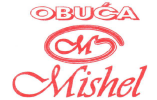 IZJAVA O JEDNOSTRANOM RASKIDU UGOVORAPrimalac: MS MIŠEL d.o.o. Adresa:UL.3.JANUAR BR.3, Bijelo PoljeTel: +382 69 113 100E-mail: mishelbd@t-com.me Obavještavam Vas, da ovom izjavom raskidam ugovor sklopljen sa MS MIŠEL D.O.O. za sledeći proizvod/e (navedite robnu marku, naziv modela i količinu odabranog proizvoda): Datum i broj računa: 
___________________________________________________________________________Broj narudžbine: 
___________________________________________________________________________Ime i prezime kupca:
___________________________________________________________________________Adresa kupca: 
___________________________________________________________________________Telefon ili e-mail kupca:
___________________________________________________________________________Broj transakcijskog računa: ___________________________________________________________________________ Uz ovaj obrazac vraćam Vam i primljeni proizvod u roku do 7 dana, snoseći troškove vraćanja istog.  Potpis kupca (samo ako se šalje u pisanom obliku):                                                   Datum:Bijelo Polje, ul. 3.januara br. 3Bijelo Polje, ul. 3.januara br. 3Tel/Fax: 084 430 320, 084 430 321Tel/Fax: 084 430 320, 084 430 321e-mail: mishel@t-com.mee-mail: mishel@t-com.mePIB: 02100363CKB BANKA: 510-551-36SGME BANK: 550-8317-61PDV:70/31-00043-7HIPOTEKARNA BANKA:520-5441-48